RELATÓRIO DE RECEBIMENTO DE ANIMAIS SILVESTRES DO MÊS DE MARÇO-ABRIL PROVENIENTES DO MUNICÍPIO INDAIATUBATABELA RESUMO RELAÇÃO DE ÓBITOS DE ANIMAIS SILVESTRES TABELA RESUMORELAÇÃO DE SOLTURAS DE ANIMAIS SILVESTRES TABELA RESUMOANIMAIS SILVESTRES PROVENIENTES DO MUNICÍPIO INDAIATUBA QUE PERMANECEM EM PROCESSO DE REABILITAÇÃO NA ASSOCIAÇÃO MATA CILIARRELATÓRIO FOTOGRÁFICO DE ANIMAIS SILVESTRES NO MÊS DE MARÇO-ABRIL DO MUNICÍPIO DE INDAIATUBA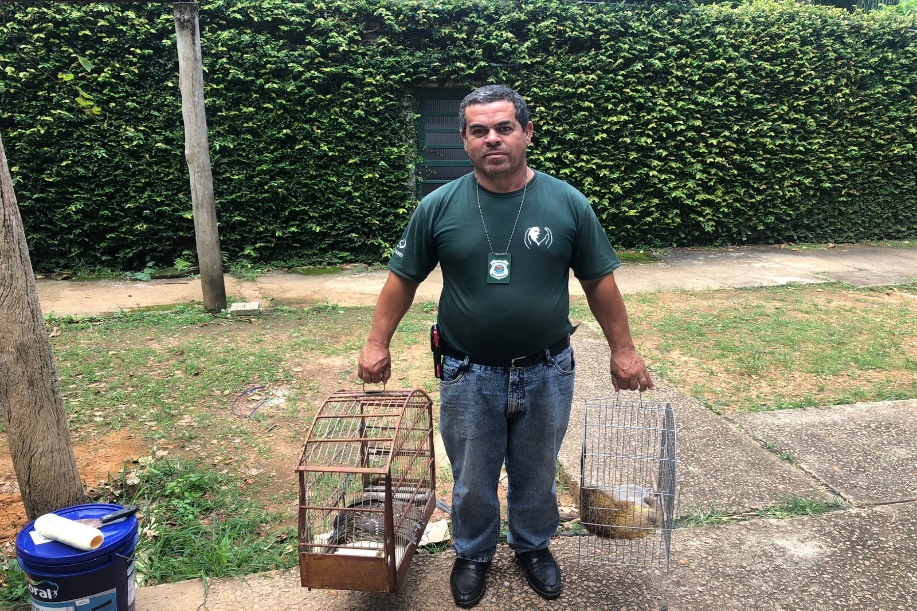 (43483) - Socó-dorminhoco, encontrado em supermercado, com sensibilidade reduzida em membros pélvicos; e (43484) - Ouriço-cacheiro, encontrado em indústrias, chegou em óbito. Entregues pela Prefeitura de Indaiatuba no dia 31-03-2023.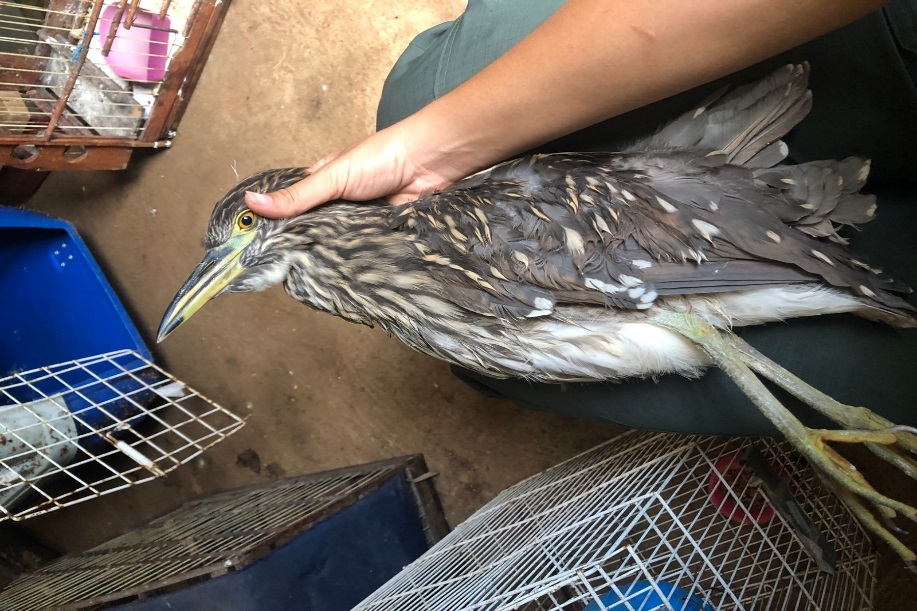 (43483) - Soco-dorminhoco.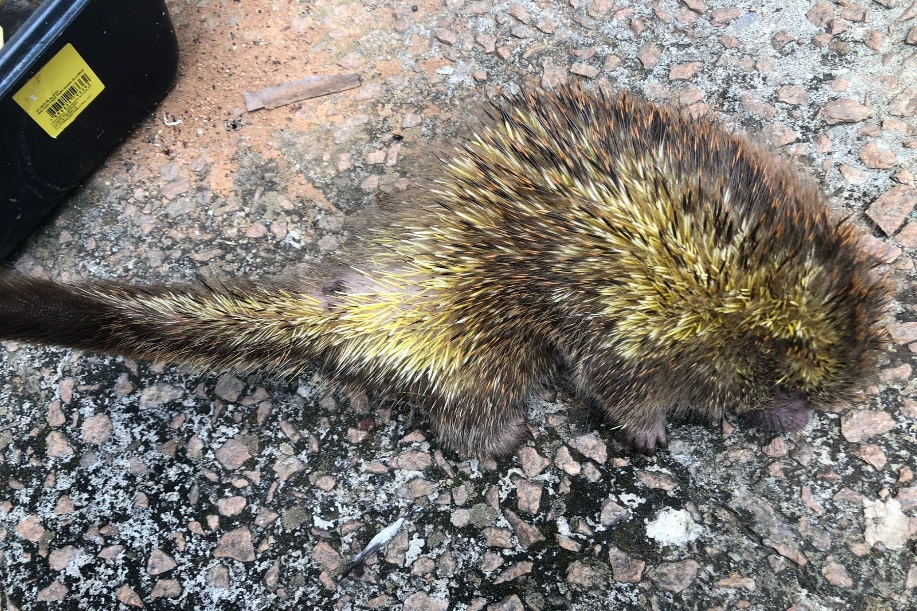 (43484) - Ouriço-cacheiro.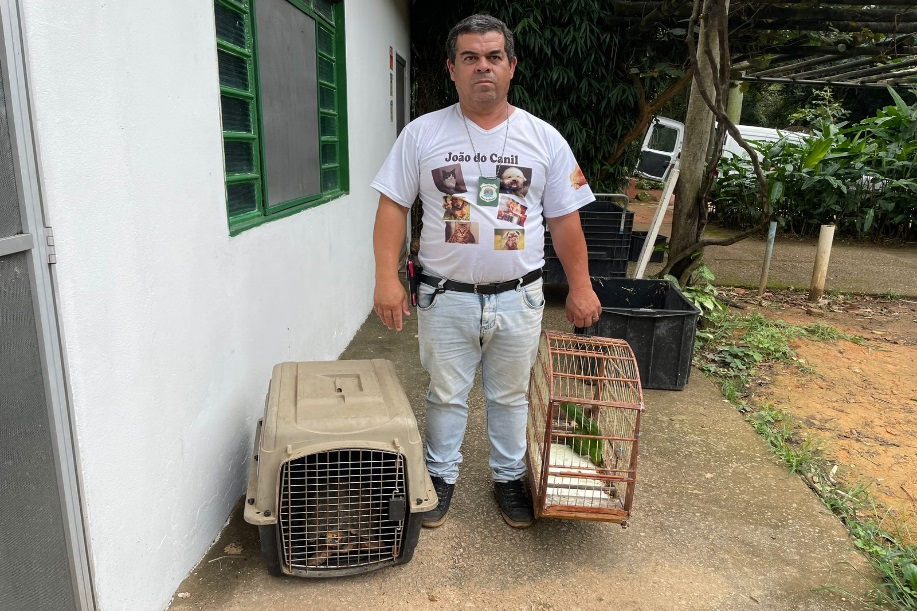 (43636) - Maritaca, vítima de colisão em vidro; e (43637) – Jabuti-piranga. Entregues pela Prefeitura de Indaiatuba no dia 14-04-2023.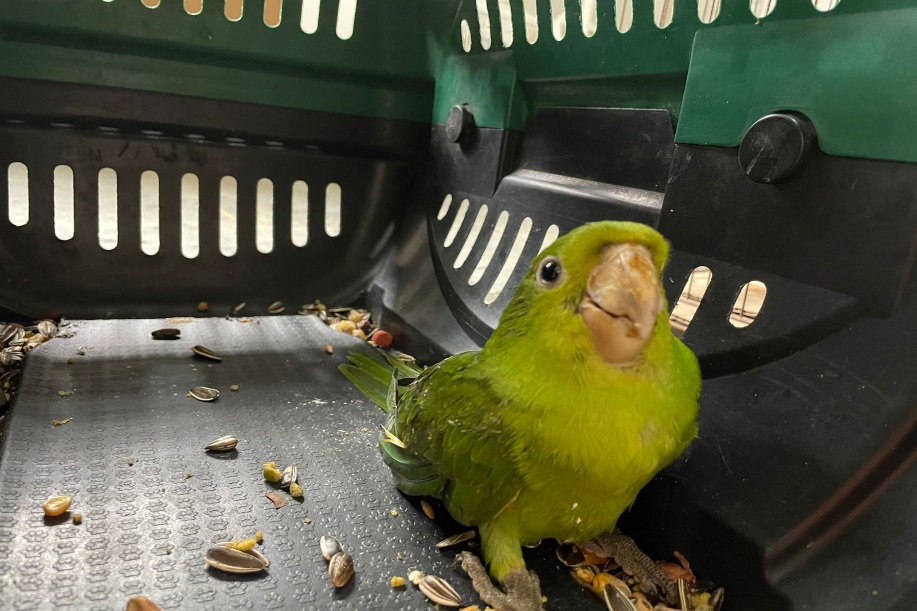 (43636) – Maritaca.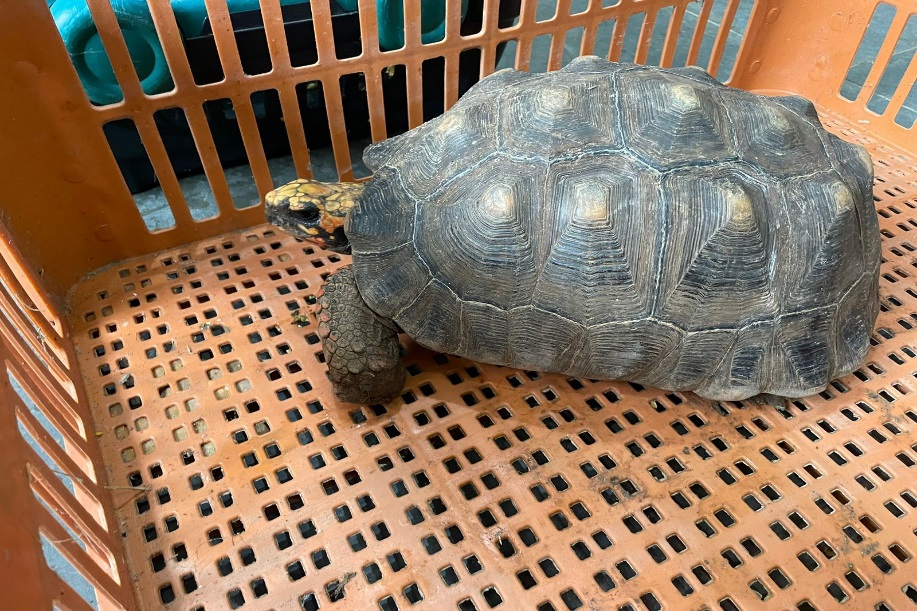 (43637) – Jabuti-piranga.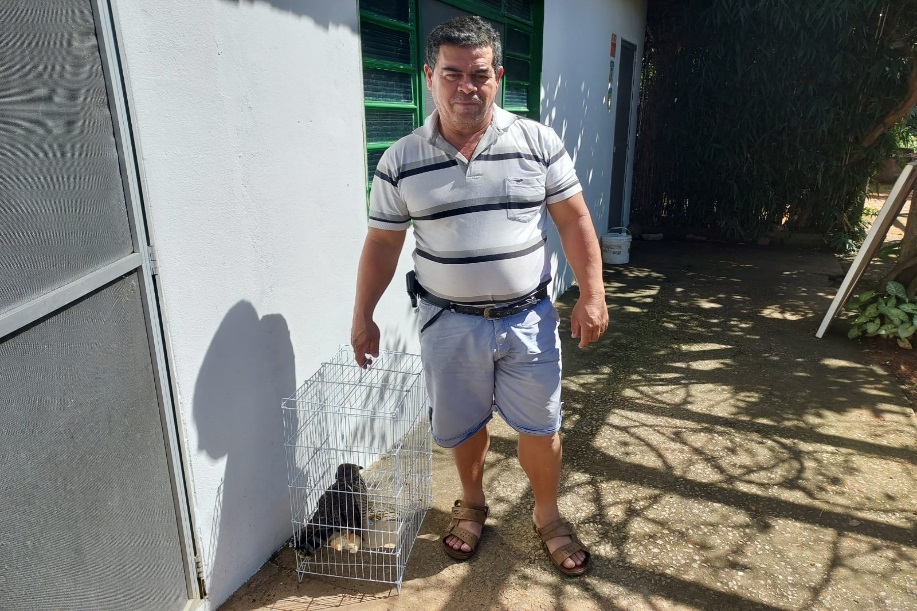 (43643) - Gavião-carijó, apresenta fratura exposta em asa direita. Entregue pela Prefeitura de Indaiatuba no dia 15-04-2023.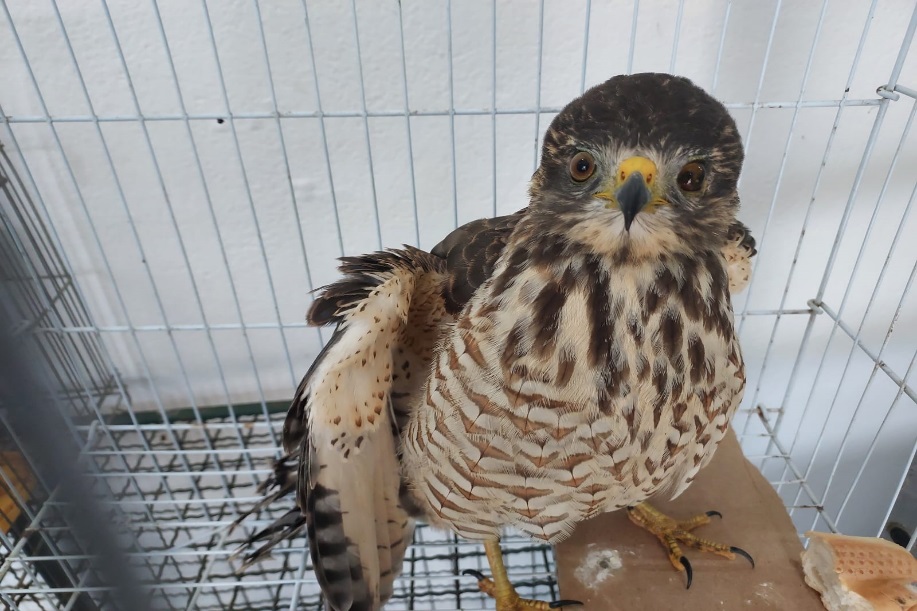 (43643) - Gavião-carijó.RGDATA DE ENTRADANOME POPULARNOME CIENTÍFICO4338124/03/2023Tucano-tocoRamphastos toco4348331/03/2023Socó-dorminhocoNycticorax nycticorax4348431/03/2023Ouriço-cacheiroSphiggurus vilosus4355706/04/2023Periquitão-maracanã Psittacara leucophthalmus4355806/04/2023Periquitão-maracanã Psittacara leucophthalmus4355906/04/2023Periquitão-maracanã Psittacara leucophthalmus4363614/04/2023Periquitão-maracanãPsittacara leucophthalmus4363714/04/2023Jabuti-pirangaChelonoidis carbonaria4364315/04/2023Gavião-carijóRupornis magnirostrisTOTAL: 9 ANIMAISTOTAL: 9 ANIMAISTOTAL: 9 ANIMAISTOTAL: 9 ANIMAISCLASSENº DE ANIMAIS%Aves777,78Mamíferos111,11%Répteis111,11%RGDATA DE ENTRADANOME POPULARNOME CIENTÍFICODESTINODATA DE SAÍDA4227520/01/2023Sabiá-do-barrancoTurdus leucomelasOBITO 29/03/20234286024/02/2023Periquitão-maracanãPsittacara leucophthalmusOBITO25/03/20234289527/02/2023Periquitão-maracanãPsittacara leucophthalmusOBITO15/04/20234302102/03/2023Trinca-ferroSaltator similisOBITO13/04/20234302202/03/2023ColeirinhoSporophila caerulescensOBITO29/03/20234348331/03/2023Socó-dorminhocoNycticorax nycticoraxOBITO02/04/20234348431/03/2023Ouriço-cacheiroSphiggurus vilosusOBITO31/03/20234364315/04/2023Gavião-carijóRupornis magnirostrisOBITO19/04/2023TOTAL: 8 ANIMAISTOTAL: 8 ANIMAISTOTAL: 8 ANIMAISTOTAL: 8 ANIMAISTOTAL: 8 ANIMAISTOTAL: 8 ANIMAISCLASSENº DE ANIMAIS%Aves787,5%Mamíferos112,5%Répteis0RGDATA DE ENTRADANOME POPULARNOME CIENTÍFICODESTINODATA DE SAÍDALOCAL SOLTURA4327117/03/2023Gambá-de-orelha-pretaDidelphis auritaSOLTURA14/04/2023Museu da Água - IndaiatubaTOTAL: 1 ANIMALTOTAL: 1 ANIMALTOTAL: 1 ANIMALTOTAL: 1 ANIMALTOTAL: 1 ANIMALTOTAL: 1 ANIMALTOTAL: 1 ANIMALCLASSENº DE ANIMAIS%AvesMamíferos1100%RépteisRGDATA DE ENTRADANOME POPULARNOME CIENTÍFICO3647111/01/2022Gambá-de-orelha-brancaDidelphis albiventris3656918/01/2022Coruja-buraqueiraAthene cunicularia3663121/01/2022Periquitão-maracanãPsittacara leucophthalmus3663321/01/2022Periquitão-maracanãPsittacara leucophthalmus3663421/01/2022Periquitão-maracanãPsittacara leucophthalmus3663521/01/2022Periquitão-maracanãPsittacara leucophthalmus3663621/01/2022Periquitão-maracanãPsittacara leucophthalmus3663721/01/2022Periquitão-maracanãPsittacara leucophthalmus3664021/01/2022Coruja-buraqueiraAthene cunicularia3664121/01/2022Coruja-do-matoMegascops choliba3664421/01/2022BacurauNyctidromus albicollis3680601/02/2022Roedor (recém-nascido)-3694208/02/2022Periquitão-maracanãPsittacara leucophthalmus3694508/02/2022Gambá-de-orelha-brancaDidelphis albiventris3694608/02/2022Gambá-de-orelha-brancaDidelphis albiventris3694708/02/2022Gambá-de-orelha-brancaDidelphis albiventris3694808/02/2022Gambá-de-orelha-brancaDidelphis albiventris3694908/02/2022Gambá-de-orelha-brancaDidelphis albiventris3703511/02/2022Periquitão-maracanãPsittacara leucophthalmus3704411/02/2022Gambá-de-orelha-brancaDidelphis albiventris3704511/02/2022Gambá-de-orelha-brancaDidelphis albiventris3716519/02/2022Saracura três potesAramides cajaneus3734528/02/2022Periquitão-maracanãPsittacara leucophthalmus3741904/03/2022Periquitão-maracanãPsittacara leucophthalmus3742104/03/2022GarçaArdeidae3766211/03/2022Periquitão-maracanãPsittacara leucophthalmus3785325/03/2022Sagui-de-tufo-pretoCallithrix penicillata3878428/05/2022Gavião-carijóRupornis magnirostris3893824/06/2022Papagaio-verdadeiroAmazona aestiva3895328/06/2022Jabuti-pirangaChelonoidis carbonaria3895428/06/2022Jabuti-pirangaChelonoidis carbonaria3895528/06/2022Jabuti-pirangaChelonoidis carbonaria3926617/08/2022Jabuti-pirangaChelonoidis carbonaria3947509/09/2022Trinca-ferroSaltator similis3947909/09/2022ColeirinhoSporophila caerulescens3948209/09/2022Trinca-ferroSaltator similis3948409/09/2022Trinca-ferroSaltator similis4016306/10/2022Gambá-de-orelha-brancaDidelphis albiventris4020707/10/2022Coruja-do-matoMegascops choliba4103914/11/2022Coruja-do-matoMegascops choliba4120924/11/2022GambáDidelphis sp.4146602/12/2022Coruja-do-matoMegascops choliba4166916/12/2022Periquitão-maracanãPsittacara leucophthalmus4195502/01/2023Gavião-carijóRupornis magnirostris4199304/01/2023Gambá-de-orelha-brancaDidelphis albiventris4203006/01/2023Tucano-tocoRamphastos toco4228120/01/2023ColeirinhoSporophila caerulescens4237525/01/2023Gambá-de-orelha-pretaDidelphis aurita4237625/01/2023Gambá-de-orelha-pretaDidelphis aurita4237725/01/2023Gambá-de-orelha-pretaDidelphis aurita4237825/01/2023Gambá-de-orelha-pretaDidelphis aurita4246201/02/2023Periquitão-maracanãPsittacara leucophthalmus4260710/02/2023Periquitão-maracanãPsittacara leucophthalmus4274016/02/2023Periquitão-maracanãPsittacara leucophthalmus4285824/02/2023Periquitão-maracanãPsittacara leucophthalmus4289627/02/2023Periquitão-maracanãPsittacara leucophthalmus4301902/03/2023Periquitão-maracanãPsittacara leucophthalmus4302002/03/2023Coruja-do-matoMegascops choliba4316810/03/2023Gambá-de-orelha-pretaDidelphis aurita4326917/03/2023Periquitão-maracanãPsittacara leucophthalmus4327017/03/2023Periquitão-maracanãPsittacara leucophthalmus4338124/03/2023Tucano-tocoRamphastos toco4355706/04/2023Periquitão-maracanã Psittacara leucophthalmus4355806/04/2023Periquitão-maracanã Psittacara leucophthalmus4355906/04/2023Periquitão-maracanã Psittacara leucophthalmus4363714/04/2023Jabuti-pirangaChelonoidis carbonariaTOTAL: 66 ANIMAISTOTAL: 66 ANIMAISTOTAL: 66 ANIMAISTOTAL: 66 ANIMAIS